Leader’s Briefing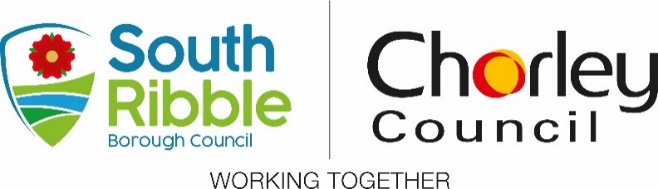 IssueTitleAuthor:		LeadOfficer Meeting date:		MeetingDateLegalPortfolio: (Please tick relevant item)Executive Member comments/decision:1.Shared Senior Management Team comments/recommendations:2.Issues for discussion: 3.Report/Information (attached) (if needed):4.Key questions/decisions required:5. Strategy and ReformLeaderHealth and WellbeingDep LeaderCommunities, Social Justice and Wealth BuildingAB-GFinance, Property and AssetsMTPlanning, Regeneration and Business SupportBE